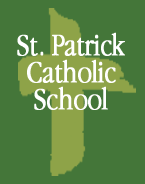 Donation Form 
Donor InformationName___________________________________________________Address _________________________________________________City____________________  State_____ Zip___________________Phone ________________  Email_____________________________Enclosed is a check for $_____________________________________Please charge $________ to my Visa___MasterCard___ Discover____Credit Card Number ________________Exp Date_______ CCV______Signature _________________________________________________Thank you for remembering St. Patrick Catholic School in your charitable giving.